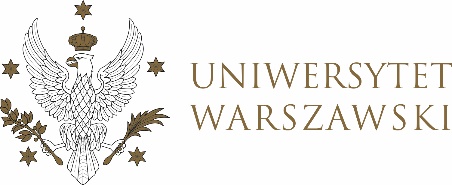 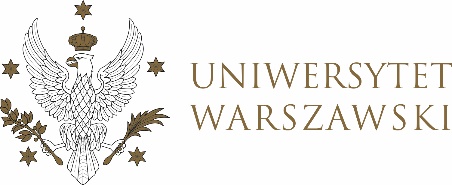 UCHWAŁA NR 65/2022
RADY DYDAKTYCZNEJ DLA KIERUNKÓW STUDIÓW BEZPIECZEŃSTWO WEWNĘTRZNE, EUROPEISTYKA – INTEGRACJA EUROPEJSKA, ORGANIZOWANIE RYNKU PRACY, POLITOLOGIA, POLITYKA SPOŁECZNA, STOSUNKI MIĘDZYNARODOWE, STUDIA EUROAZJATYCKIEz dnia 15 października 2022 r.zmieniająca Uchwałę nr 57/2022 Rady Dydaktycznej dla kierunków studiów: bezpieczeństwo wewnętrzne, europeistyka – integracja europejska, organizowanie rynku pracy, politologia, polityka społeczna, stosunki międzynarodowe, studia euroazjatyckie w sprawie przyjęcia koncepcji kształcenia dla kierunku studiów bezpieczeństwo cyberprzestrzeni II stopnia, 
studia stacjonarneNa podstawie § 143 pkt 1 uchwały nr 443 Senatu Uniwersytetu Warszawskiego 
z dnia 26 czerwca 2019 r. w sprawie uchwalenia Statutu Uniwersytetu Warszawskiego (Monitor UW 26.06.2019 poz. 190) Rada Dydaktyczna postanawia, co następuje:§ 1W Uchwale nr 57/2022  z dnia 28 września 2022 r. w sprawie przyjęcia koncepcji kształcenia dla kierunku studiów bezpieczeństwo cyberprzestrzeni II stopnia, studia stacjonarne dokonuje się następującej zmianę:Nazwa kierunku studiów w uchwale oraz załącznikach nr 1 i 2 zostaje zmieniona 
z „bezpieczeństwo cyberprzestrzeni” na „cyberbezpieczeństwo”. § 2Pozostałe postanowienia Uchwały nr 57/2022  Rady Dydaktycznej dla kierunków studiów: bezpieczeństwo wewnętrzne, europeistyka – integracja europejska, organizowanie rynku pracy, politologia, polityka społeczna, stosunki międzynarodowe, studia euroazjatyckie pozostają bez zmian. § 3Uchwała wchodzi w życie z dniem podjęcia.Przewodniczący Rady Dydaktycznej: M. Raś 